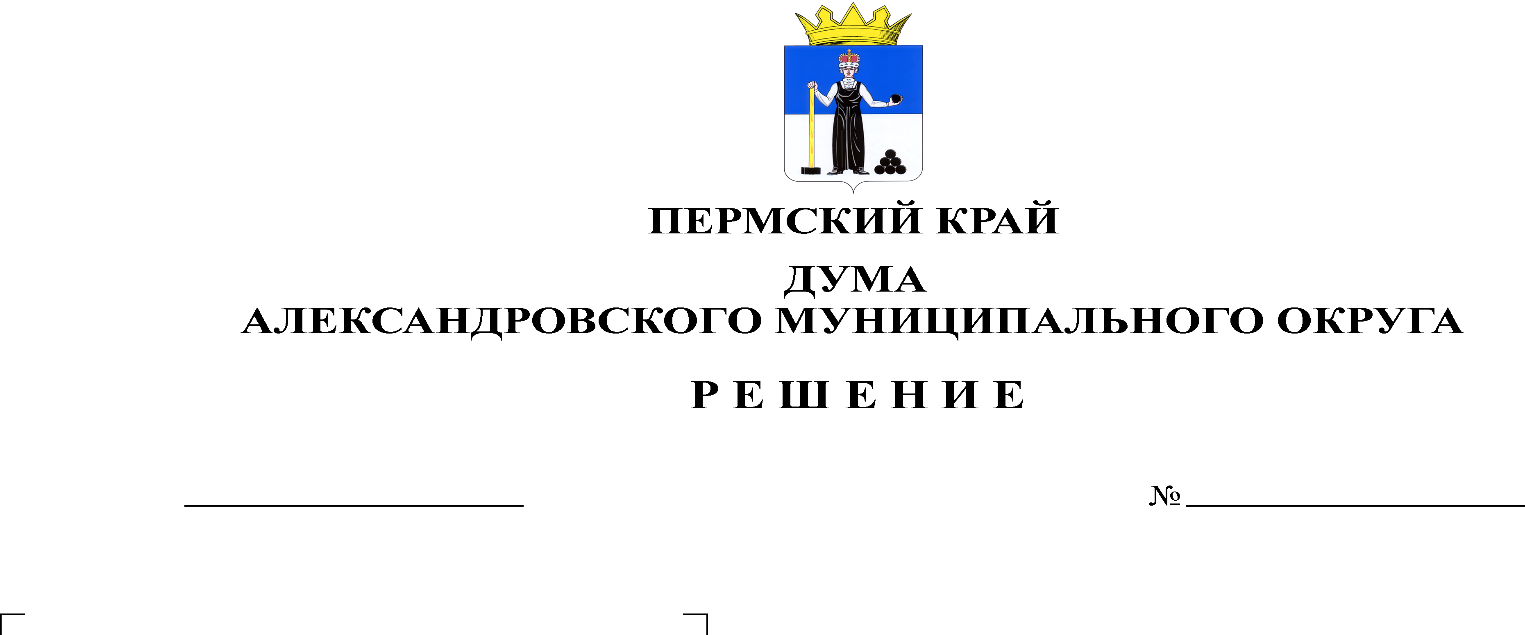 В соответствии с Федеральным законом от 31.07.2020 № 248-ФЗ «О государственном контроле (надзоре) и муниципальном контроле в Российской Федерации», Уставом Александровского муниципального округа, Дума Александровского муниципального округа Пермского краярешает:1. Внести в Положение о муниципальном контроле на автомобильном транспорте и в дорожном хозяйстве в границах населенных пунктов Александровского муниципального округа Пермского края, утвержденное решением Думы Александровского муниципального округа № 220 от 30.09.2021 (далее - Положение) следующие изменения: 1.1. пункт 1.3 Положения изложить в следующей редакции: «Муниципальный контроль на автомобильном транспорте и дорожном хозяйстве осуществляется администрацией Александровского муниципального округа Пермского края (далее – администрация, орган муниципального контроля).1.2. пункт 2.11 Положения дополнить абзацами тринадцатым – шестнадцатым следующего содержания:«Контролируемое лицо вправе обратиться в орган муниципального контроля с заявлением о проведении в отношении его профилактического визита.Орган муниципального контроля рассматривает заявление контролируемого лица в течение десяти рабочих дней с даты регистрации указанного заявления и принимает решение о проведении профилактического визита либо об отказе в его проведении с учетом материальных, финансовых и кадровых ресурсов контрольного (надзорного) органа, категории риска объекта контроля, о чем уведомляет контролируемое лицо. Орган муниципального контроля принимает решение об отказе в проведении профилактического визита по заявлению контролируемого лица по одному из следующих оснований: 1) от контролируемого лица поступило уведомление об отзыве заявления о проведении профилактического визита; 2) в течение двух месяцев до даты подачи заявления контролируемого лица органом муниципального контроля было принято решение об отказе в проведении профилактического визита в отношении данного контролируемого лица; 3) в течение шести месяцев до даты подачи заявления контролируемого лица проведение профилактического визита было невозможно в связи с отсутствием контролируемого лица по месту осуществления деятельности либо в связи с иными действиями (бездействием) контролируемого лица, повлекшими невозможность проведения профилактического визита; 4) заявление контролируемого лица содержит нецензурные либо оскорбительные выражения, угрозы жизни, здоровью и имуществу должностных лиц органа муниципального контроля либо членов их семей. В случае принятия решения о проведении профилактического визита по заявлению контролируемого лица орган муниципального контроля в течение двадцати рабочих дней согласовывает дату проведения профилактического визита с контролируемым лицом любым способом, обеспечивающим фиксирование такого согласования, и обеспечивает включение такого профилактического визита в программу профилактики рисков причинения вреда (ущерба) охраняемым законом ценностям. 2. Опубликовать настоящее решение в газете «Боевой путь» и в сетевом издании официальный сайт Александровского муниципального округа Пермского края (www.aleksraion.ru). 3. Настоящее решение вступает в силу со дня его официального опубликования.Председатель ДумыАлександровского муниципального округа                                          Л.Н. БелецкаяГлава муниципального округа – глава администрации Александровского муниципального округа						                          О.Э. Лаврова